CONV./014/2019.Asunto: Convocatoria.C. DAVID PÉREZ LÓPEZR E G I D O RP R E S E N T E :Por instrucciones del Ciudadano Presidente Municipal GABRIEL VÁSQUEZ ANDRADE, me permito saludarlo (a) y a la vez comunicarle, que en mi carácter de Secretario General, y atendiendo a lo dispuesto a lo establecido en el numeral 29 fracción I; 31 y 47, de la Ley del Gobierno y la Administración Pública Municipal del Estado de Jalisco, así como del Artículo 163 fracción XII del Reglamento de La Administración Pública Municipal de Ayotlán, Jalisco; se le CONVOCA a la Décimo Cuarta Sesión Ordinaria de Ayuntamiento, la cual se llevará a cabo en la Sala de Sesiones ubicada en la Presidencia Municipal (Planta Alta) con domicilio en la calle Clemente Aguirre número 30, Colonia Centro, en punto de las 13:00 hrs., del día 23 de Agosto del 2019, bajo el siguiente:ORDEN DEL DIA:Pase de lista de asistencia, verificación y declaración del Quórum.--------------Lectura y aprobación del orden del día.----------------------------------------------Lectura, Aprobación y Firma del acta anterior.--------------------------------------Presentación, análisis y en su caso aprobación de proyectos para la ejecución de obra pública, con Recurso del Fondo de Fortalecimiento Municipal, bajo la modalidad de Administración Directa. -----------------------------------------------Presentación, análisis y en su caso aprobación de proyectos para la ejecución de obra pública con Recursos Propios, bajo la modalidad de Administración Directa. ------------------------------------------------------------------------------------Presentación, análisis y en su caso aprobación de proyectos para la ejecución de obra pública, con Recurso del Fondo de Recursos Propios; 20% aguas Residuales, bajo la modalidad de Administración Directa. -----------------------Presentación, análisis y en su caso aprobación de la propuesta para poner el nombre que llevará la Biblioteca Pública Municipal. ------------------------------Presentación y análisis para la autorización y declaración de regularización formal de los inmuebles con expedientes de la Comisión Municipal de Regularización (COMUR) ---------------------------------------------------------------Presentación, análisis y en su caso aprobación de la Ley de Ingresos para el Ejercicio Fiscal 2020.--------------------------------------------------------------------Presentación, análisis y en su caso aprobación de la Tabla de Valores Catastrales para el Ejercicio Fiscal 2020.--------------------------------------------Asuntos del Presidente Municipal. ----------------------------------------------------a).- Autorización para que la Hacienda Municipal egrese la aportación de la Empresa OMEX ALIMENTARIA, a la A.C. denominada “CLUB DEPORTIVO AYENSE” a través de la Tesorería Municipal. ---------------------------------------b).- Autorización de la sede para la presentación del Primer Informe de Gobierno por parte del C. GABRIEL VÁSQUEZ ANDRADE, Presidente Municipal de Ayotlán, Jalisco.---------------------------------------------------------- Asuntos Varios.---------------------------------------------------------------------------Clausura de la Sesión.-------------------------------------------------------------------Sin más por el momento me despido agradeciéndole sus finas atenciones.A T E N T A M E N T E:Ayotlán, Jalisco; a 22 de Agosto del 2019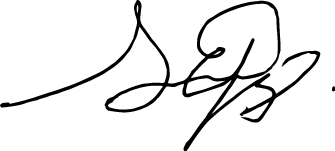 LIC. IVAN MARIANO LARA TEJEDASECRETARIO GENERALC.c.p. Acuse.